Муниципальное бюджетное дошкольное образовательное учреждение комбинированного вида детский сад №19 «Теремок».Конспект непосредственной образовательнойдеятельности в средней группе по образовательной области(речевое развитие).Тема: « Вот это снеговик!»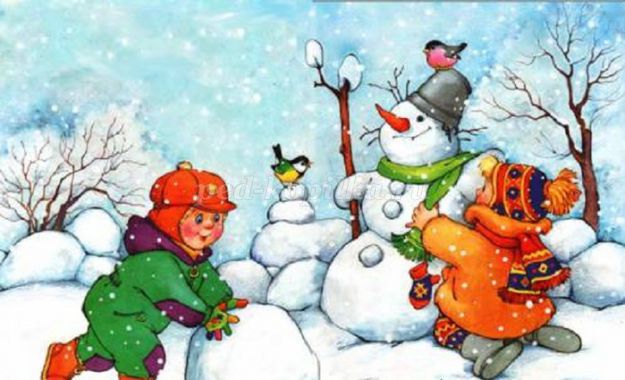                                            Автор:  воспитатель  Пономарева Е.В.Цель:Формировать умение детей составлять рассказы по картине без повторов и пропусков существенной информации. Умение придумывать название картине. Навыки связного последовательного пересказа с опорой на графические схемы. Развивать эстетическое восприятие, воображение.Способы:Наглядный: Рассматривание картины «Вот это снеговик!», рисование графической схемы рассказа.Словесный:  чтение стихотворения С.В. Коноваленко «Времена года», беседа, вопросы, коллективное и индивидуальное рассказывание.Практический:  Дидактическая игра «Доскажи словечко»,  динамическая пауза «Мы во двор пошли гулять».Средства: Сюжетная картина «Вот это снеговик! », магнитная доска, схемы для графического плана.Индивидуальная работа: помочь Арине Л., Илюше Л. составить рассказ, по картине опираясь на графическую схему.Предварительная работа:Чтение художественной литературы;Изучение лексической темы «Зима»;Рассматривание иллюстраций и картинок по изучаемой теме;Наблюдения на прогулке;Рисование, аппликация, лепка по теме «Зима».Ход НОДПредлагаю детям послушать отрывок из стихотворения С. В. Коноваленко «Времена года»:Она пришла такая снежная,Укрыла белыми одеждамиЛеса, поля, дома и улицы.Она художница прилежнаяВсё разрисует в царство снежное,Развесит кружева из инея-Такая сказочно красивая!Воспитатель:- О каком времени года идёт речь?- Какое сейчас время года?- Почему вы думаете, что сейчас зима? (ответы детей).Воспитатель: -А сейчас я вам предлагаю поиграть в игру «Доскажи словечко» (с мячом). Наступила (что) -… зима.Падает, блестит (что) -… снег.Свищет, воет (что) -… ветер.Замерзают (что) -… реки.Дети лепят (что) -… снежную бабу.Динамическая паузаРаз, два, три, четыре, пятьМы во двор пришли гулять (идут по кругу)Бабу снежную лепили, (имитируют лепку снежных комьев)Птичек крошками кормили, (встать на носочки и «насыпать» крошки)С горки мы потом катались, (бег на месте)А ещё в снегу валялись (приседают)Все в снегу домой пришли, (отряхиваются)Съели суп, и спать пошли (имитируют движения ложками, сон)Беседа по картине. - Какое время года изображено на картине?- Во что обрядила зима деревья и кусты, ели и сосны, дома?- Что художник изобразил в центре картины?- Понравился вам снеговик?- Какой он? Опишите его?- Что у него на голове?- Как вы думаете, почему снеговик улыбается?- Расскажите о детях.- Как можно назвать эту картину? (ответы детей).Составление графического плана рассказа. На магнитной доске составляю графическую схему рассказа. Предлагаю детям внимательно посмотреть на нее и подумать, с чего можно начать рассказ. Дети предлагают свои варианты. Предлагаю образец рассказа.Вот так снеговик!Наступила зима. Выпал пушистый, но мокрый снег. Дети слепили снеговика большого, толстого, весёлого и красивого. Глаза у него с ресницами, нос - длинная морковка, на голове красное ведёрко.Воспитатель в нарядной оранжевой дублёнке принесла снеговику метлу, да не простую метлу, а с большим красным бантом. Снеговик глаз от метлы отвести не может.Замечательный снеговик получился! Им любуются и дети, замерли, восхищённые.А кругом - тишина и красота.Воспитатель:-А сейчас Снеговик хочет послушать, как вы расскажете о нем.Дети составляют рассказы. Помогаю Арине Л., Илюше Л. составить рассказ при помощи графической схемы и наводящих вопросов.Анализ:- Сегодня все справились с заданием. Мне и Снеговику очень понравились ваши рассказы. Он будет рад видеть вас на нашем участке.